附件1科技创业孵化机构信息服务系统操作手册(国家级科技企业孵化器申报)科学技术部火炬高技术产业开发中心2022年11 月目 录1.引言本用户手册是对用户如何使用科技企业孵化器服务与管理平台进行的详细介绍。2.浏览器Google Chrome.360极速模式。3.用户角色企业用户，市机构角色，省机构角色，火炬中心。4.用户登录4.1 企 业 登 录企业用户访问科学技术部火炬高技术产业开发中心，地址为：https://tyrz.chinatorch.org.cn/hjismp/a/login#fhqqy 。首先点击“申报机构”,再点击“前往科技部政务服务平台”。如图：科学技术部火炬高技术产业开发中心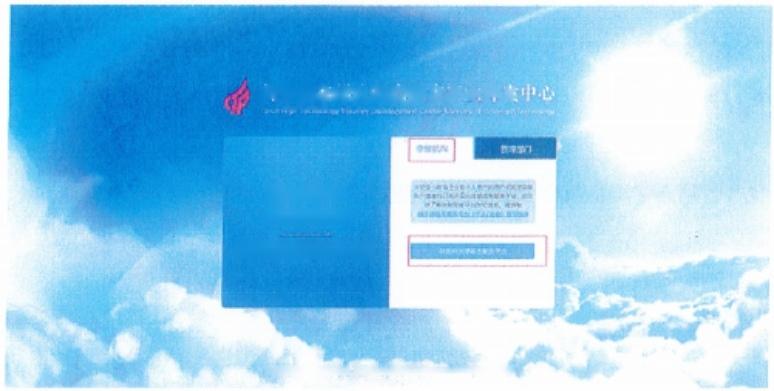 统 一 身份认证与单点登录平台科技创业孵化机构信息服务系统图360速到司360支结种连的结源原院分理过的@ m%*69.的士田跳转到科技部政务服务平台，点击“用户登录”,弹出登录窗口，进行登录。如图：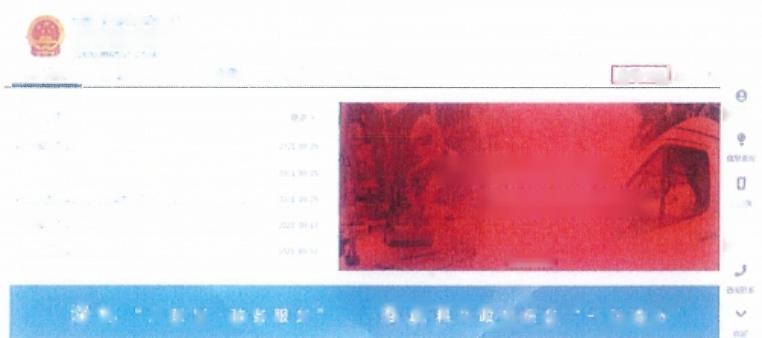 进入法人登录，输入登录名、密码、验证码，点击用户登录按钮，即可登录科学技术部政务服务平台，如图：金圉一体化政务服务平台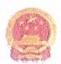 51g6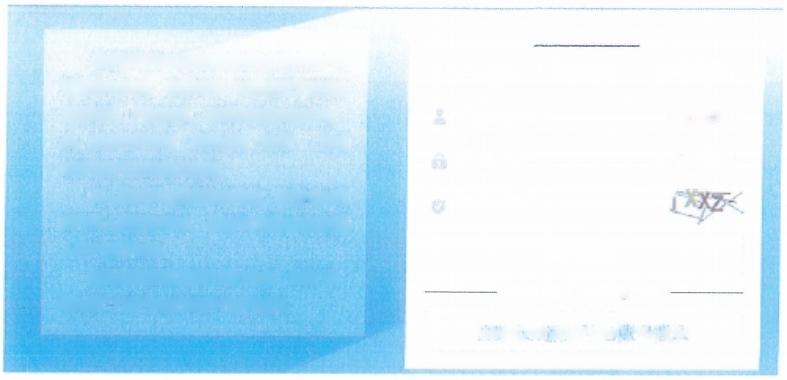 用户登录后，查看首页热点服务，点击“国家级科技企业孵化器认定”,如图 ：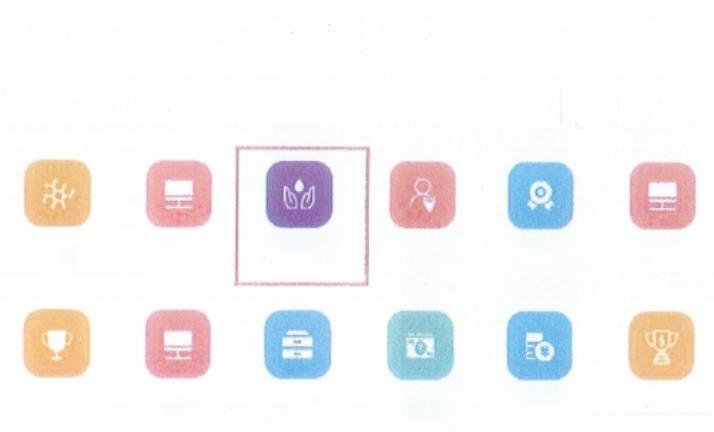 进入服务事项列表，点击“孵化器/众创空间”均可进入，如图：科学技术部政务服务平台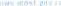 窑商面     音服为中面屈 6 9 7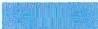 口 防王势平归真润罐黑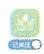 4.2管理部门登录管理用户访问科学技术部火炬高技术产业开发中心，地址为；https://tyrz . chinatorch . org . cn/hjismp/a/login#fhqqy 。点击“管理部门”,输入账号、密码、验证码后点击登录即可。科学技术部火炬高技术产业开发中心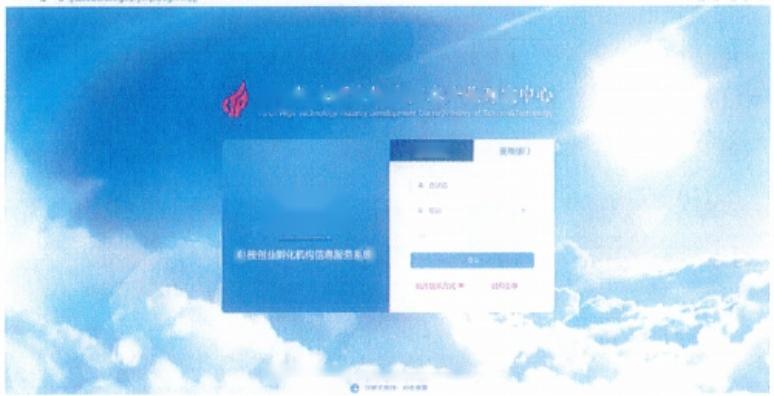 中双机构统一身份认证与单点暨录平台科技创业解化机构信息服务系统使 用 1 0 0 速 品 ,  3 8 0 生 对 器 和 路 载 过 品 器 查 草 京 院 办 理 的 材5.企业用户5.1首页企业用户登录后，进入系统首页，展示企业用户基本信息，包括：统一社会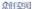 信用代码、法定代表人、所属区市。展示孵化器列表、众创空间列表、大学科技园列表，如图：igshimr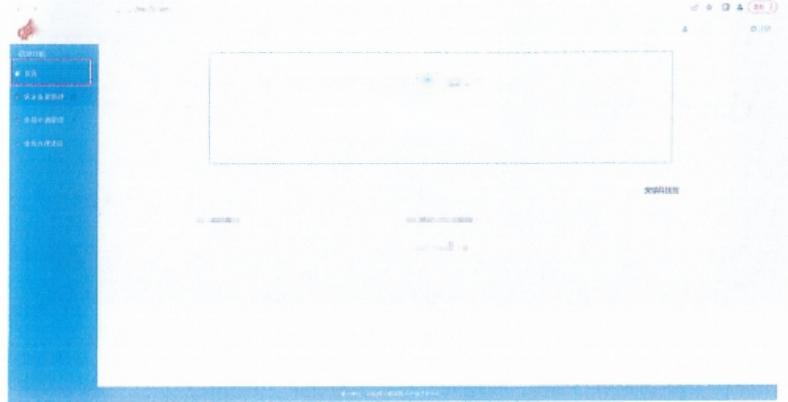 科技创业够化加构信思服务系级测试企业统一牡会随用代辑：法定代5人：即可所胸区成：鹦化部5.2认定备案管理5.2.1国家级科技企业孵化器认定从左侧菜单进入认定备案管理→ 国家级科技企业孵化器认定，展示国家级科技企业孵化器申报列表，页面如图所示：科技创业野化制韧管息器务系统距到南 2022010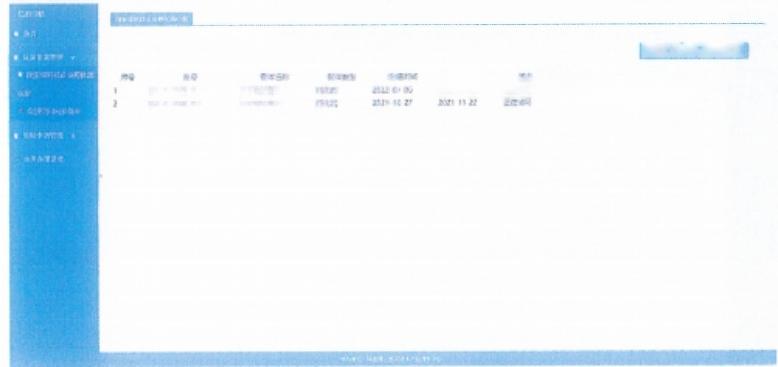 的性绿作的验背离节以4因书下数正呼門音金得纳改配面下转中程年下程已用的要应排律!(1)新建国家级科技企业孵化器申报书：点击右上角“+新建国家级科技企业孵化器申报书”。根据实际情况选择孵化器，如图：科技创业新化机脚信息服第系统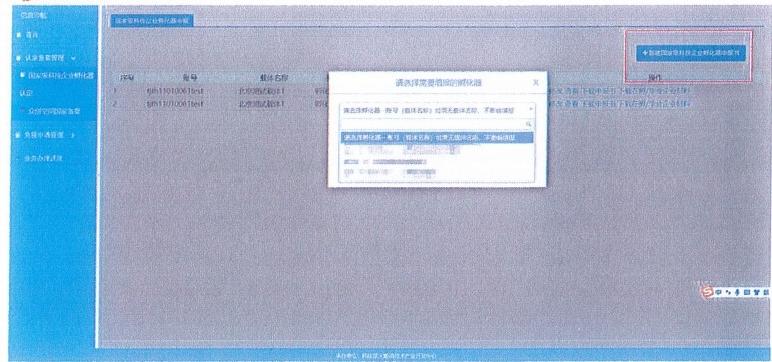 按照表单要求填写企业用户的基本情况；服务能力；服务绩效；品牌建设；发展思路、目标及措施。注意；每填完一张表单需点击“保存”。填报人可在“附件清单”中查看上传的附件是否齐全，若有缺漏，可在本页面进行附件上传。对于不能在本页进行上传的附件，需在前述表单中进行上传。(2)打印国家级科技企业孵化器申报书：表单填写完毕，附件上传完毕后，依次进行“打印材料”、 “打印在孵化/ 毕业企业材料”,此时，系统会下载相应材料的pdf文件，核对无误后点击“提交申报材料”。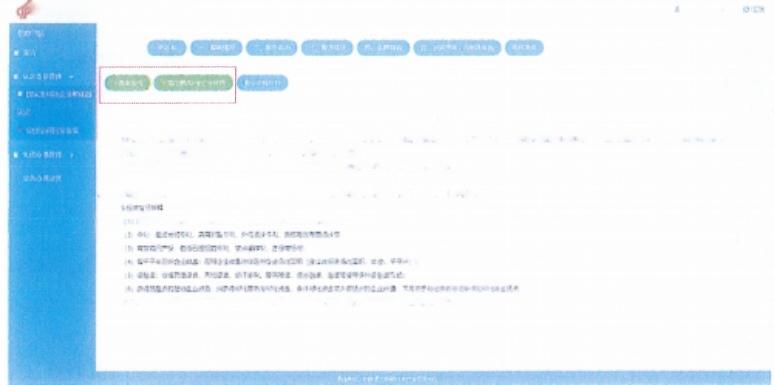 (3)提交国家级科技企业孵化器申报书：点击“提交申报材料”,选择受理机构，点击“提交”。完成国家级科技企业孵化器认定申报。科技创业野化朝的鸠想据务系级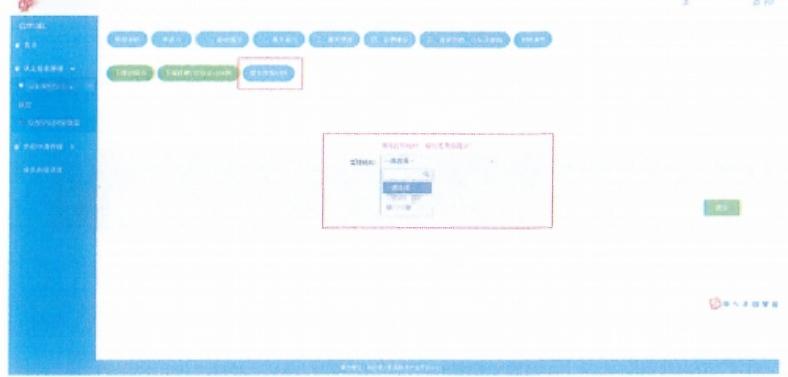 阳吸科品在容即化层受理部门5.3业务办理进度用户可进行填报进度查询，选择相应载体，在操作栏点击“查看”可查看业务办理的处理信息。科技创业蚜化机规信息服第系统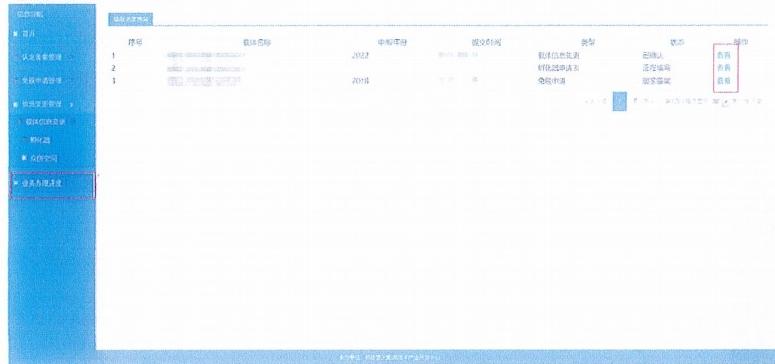 6.省机构6.1孵化器申报管理6.1 .1孵化器申报受理(1)查询：可通过机构名称、状态进行查询。(2)查看申报材料：点击机构名称，或点击操作栏“查看申报材料”,进入国家级科技企业孵化器申报书查看界面。(3)受理：选择受理的机构，点击操作栏“受理”,出现受理意见填写窗口，填写受理意见，选择受理意向(通过、退回上一步),点击“保存”。如图：受理意见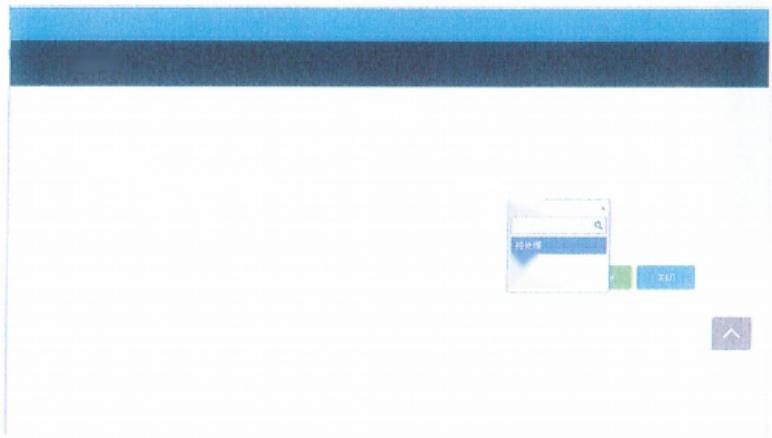 受理意见曾处理信息处理邮门： 重厌从连机极力公室处理时间：通过跟回上一萝(4)发送：受理意见保存后，首先勾选已受理的企业，然后点击“发送”。 受理意见为“通过”将发送至孵化器申报评审模块。若受理意见为“退回上一步”,孵化器申报材料将退回至企业。如图：科技创业期化机构信思服务系统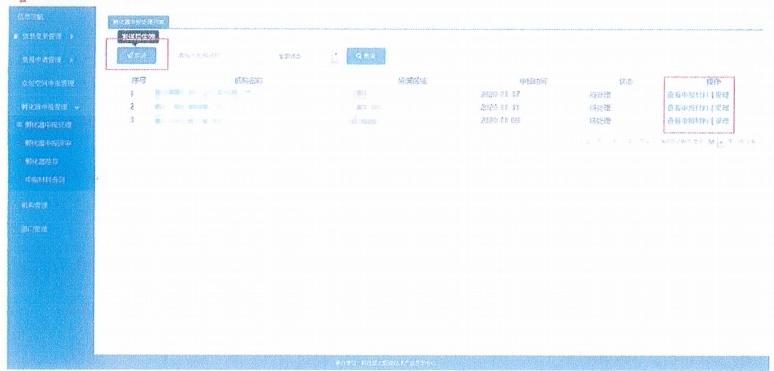 6.1.2孵化器申报评审(1)查询：可通过机构名称、状态进行查询。(2)查看申报材料：点击机构名称，或点击操作栏“查看申报材料”,进入国家级科技企业孵化器申报书查看界面。(3)评审：组织专家评审结束后，选择已评审机构，点击操作栏“评审”, 出现评审意见填写窗口，选择推荐意见(推荐、不推荐),填写具体意见，  选择意向(通过、退回上一步),上传专家评审表，点击“保存”。如图：评审意贝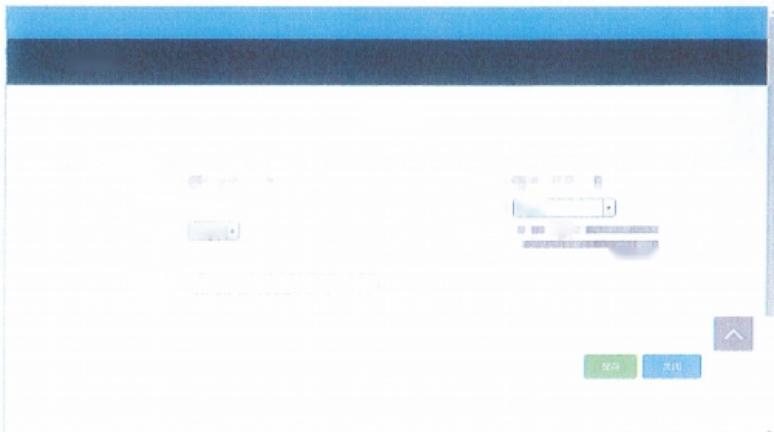 评审意见■处理信思处理部门：                                            处理人：处阻时间： 2021- 12-03                                                                                                   童向：  得处里推穆急见；   不疮荐                                               评审文件：      副睡下证 |解除千宋分電；(4)查看评审意见；选择相应机构，点击操作栏“查看评审意见”,系统将自动下载评审意见文件。(5)发送：首先勾选已填写评审意见的机构，然后点击“发送”。评审意 见为“通过”的孵化器将发送至“孵化器推荐”菜单中“国家级孵化器申报-推 荐企业列表”。评审意见为“退回上一步”的孵化器将发送至孵化器申报受理模块。如图；科投朗业野化机脚辟思服务系统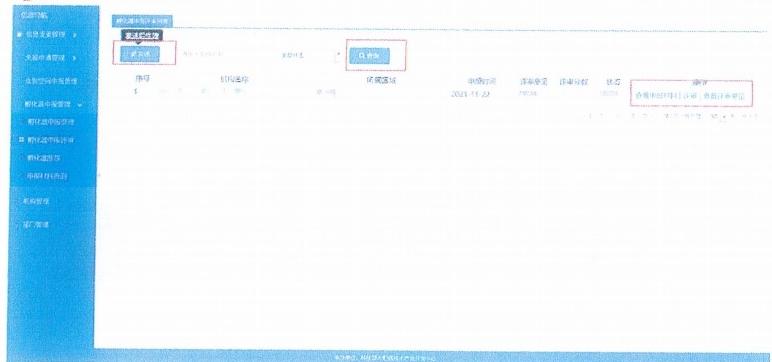 6.1.  3孵化器推荐(1)添加推荐孵化器：点击批次名称，进入孵化器推荐列表。点击“待处 理孵化器”,进入“国家级孵化器申报-推荐企业列表”。勾选省机构决定推荐 的孵化器名称，点击“添加孵化器到批次”,将决定推荐的孵化器添加到孵化器推荐批次。(2)保存孵化器推荐批次：添加完孵化器批次后，点击“保存”,保存孵化器推荐批次。(3)下载国家级科技企业孵化器推荐表：点击“返回”,返回孵化器推荐 批次界面，点击操作栏“下载国家级科技企业孵化器推荐表”,省机构可下载并查看国家级科技企业孵化器推荐表。(4)上传推荐表和推荐函：点击操作栏“上传推荐表和推荐函”,在弹出界面中上传盖公章的推荐表和推荐函，上传成功后点击“保存”(5)推荐：点击操作栏“推荐”,确认推荐批次后点击“确定”,完成孵化器批次推荐。(6)查看推荐表和推荐函：点击操作栏“查看推荐表和推荐函”,可查看已推荐孵化器批次的推荐表和推荐函。如图：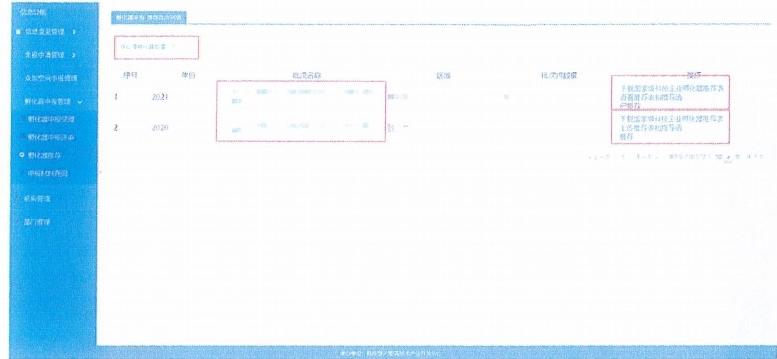 6.1.4孵化器申报材料查询(1)查询：可通过地区、申报年份、状态、孵化器名称进行查询。(2)重置：可将全部查询条件重置为初始值。(3)查看申报材料：点击机构名称，或点击操作栏“查看申报材料”,查看国家级科技企业孵化器申报书。如图：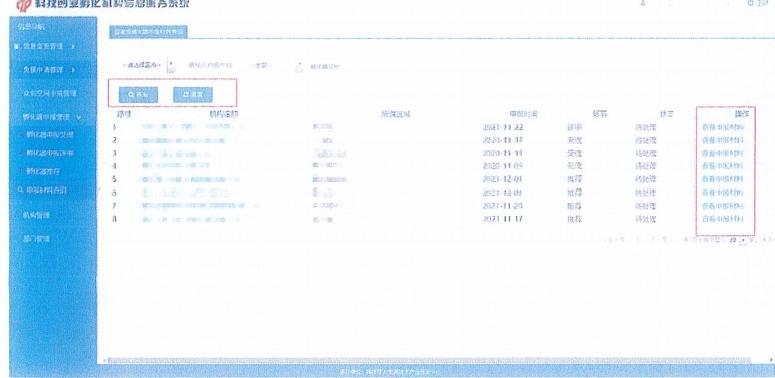 6.2机构管理6.2.1机构名单管理(1)机构名单查询：可通过机构类型、机构级别、机构名称、登录名称、地区进行查询：(2)机构名单导出：可根据查询结果进行导出操作。如图：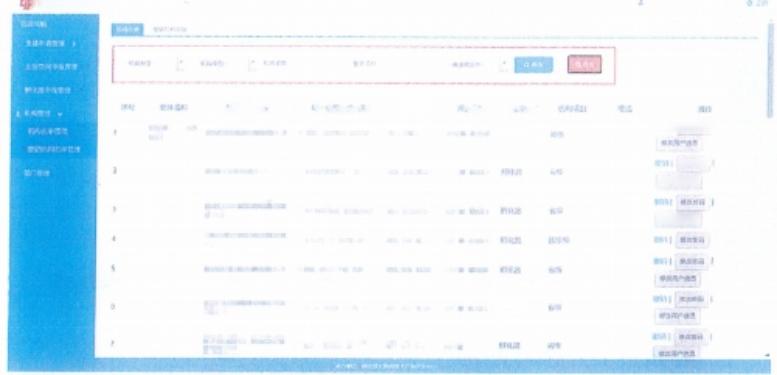 (3)机构撤销：选择需撤销的机构，点击操作栏“撤销”,出现“撤销时 间设置”弹窗，填写“撤销日期”(必填),点击“撤销”,完成机构撤销。如图：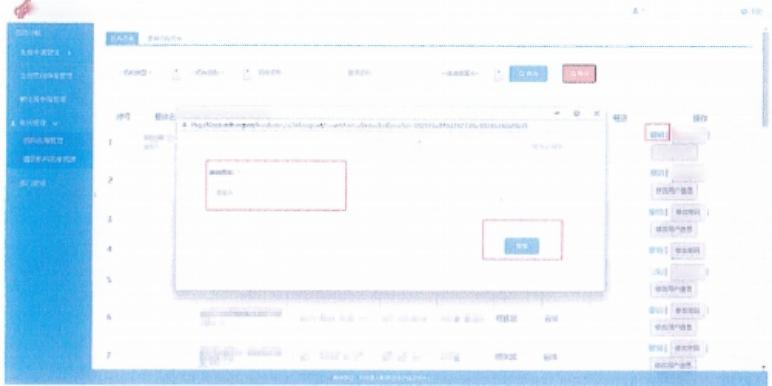 (4)修改机构用户信息：选择需要修改用户信息的机构，点击操作栏“修 改用户信息”,出现“修改用户信息”弹窗，修改完用户信息后，点击“提交更改”,完成机构用户信息修改。如图：6. 2.2撤销机构名单管理(1)撤销机构名单查询：可通过企业类型、企业级别、地区进行撤销机构名单查询。(2)撤销机构名单恢复：选择决定恢复的撤销机构，在操作栏点击“恢复”,出现确认恢复的提示弹窗，点击“确定”,完成撤销机构恢复撤销前状态。如图：科我彭业第化凯的信息服务系统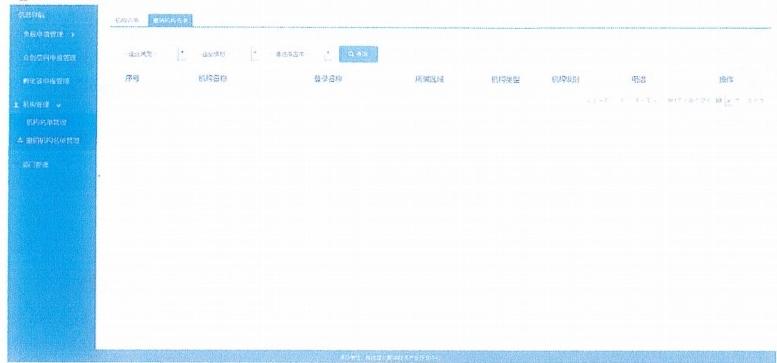 7.科技部火炬中心7.1孵化器申报管理7.1. 1孵化器审核(1)查看孵化器推荐批次：点击批次名称，进入孵化器推荐批次详细列表，可通过孵化器名称进行查询。(2)查看推荐孵化器申报书：在孵化器推荐批次详细列表中选择需查看申报书的孵化器，点击孵化器名称，进入国家级科技企业孵化器申报书查看界面。(3)查看推荐表和推荐函：选择相应批次，在操作栏点击“查看推荐表和推荐函”,可下载或在线查看推荐表和推荐函。(4)确认推荐批次：选择相应批次，在操作栏点击“确认”,出现确认操作的提示信息，点击“确定”,完成推荐批次确认。科我创亚野化新邮信感医务系较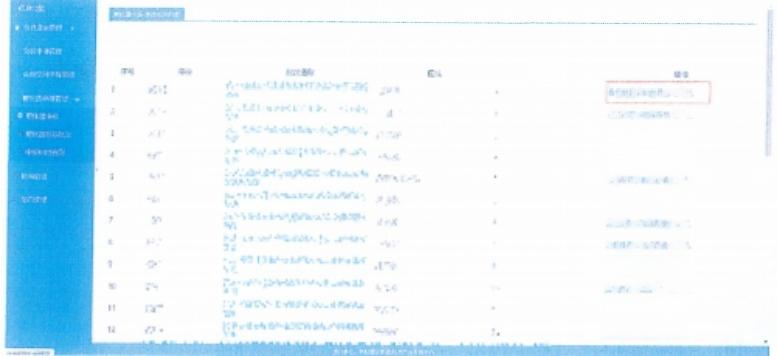 7.1. 2孵化器推荐批次(1)查询：可按推荐年份查询推荐批次。(2)新建孵化器推荐批次：输入所选年度各省的批次名称和需推荐数量，点击“保存”,完成孵化器推荐批次创建。(3)国家级孵化器申报材料查询：可通过区市、区市、申报年份、状态、孵化器名称查询申报材料。(4)重置：可将全部查询条件重置为初始值。(5)查看孵化器申报材料：点击机构名称，或在操作栏点击“查看申报材料”, 查看国家级科技企业孵化器申报书。科我创业剪化机机管晶服务系统科我射型舞化机购第总眼芳系统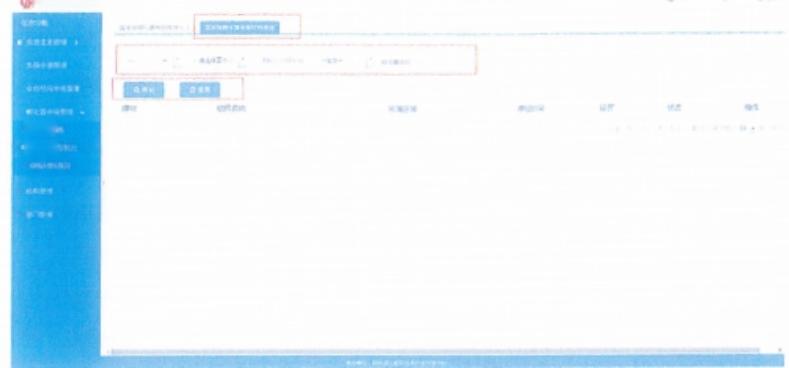 通选细国础。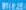 工1F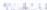 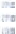 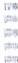 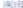 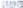 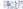 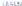 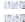 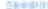 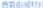 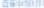 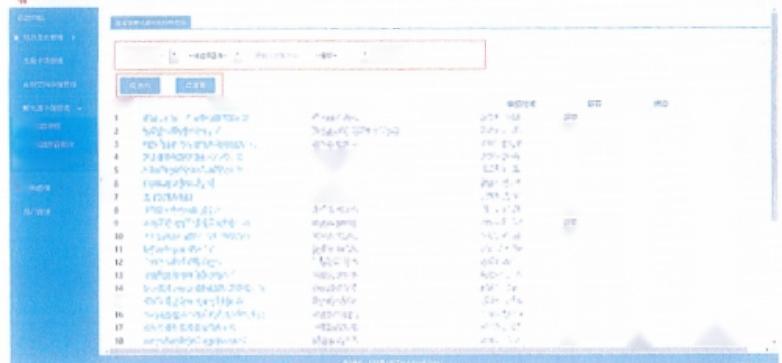 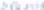 7.2机构管理7.2.1机构名单管理(1)机构名单查询：可通过机构类型、机构级别、机构名称、登录名称、区域、区市进行查询。(2)机构名单导出：可根据查询结果进行导出操作。(3)机构撤销：选择需撤销的机构，点击操作栏“撤销”,出现“撤销时间设置”弹窗，填写“撤销日期”(必填),点击“撤销”,完成机构撤销。(4)机构登录密码修改：选择需修改密码的机构，点击操作栏“修改密码”, 出现“修改密码”弹窗，输入新设密码，点击“提交更改”,完成机构登录密码修改。(5)修改机构用户信息：选择需要修改用户信息的机构，点击操作栏“修 改用户信息”,出现“修改用户信息”弹窗，修改完用户信息后，点击“提交更改”,完成机构用户信息修改。科技创业雾化机树结思服务系统原满监越    机庵验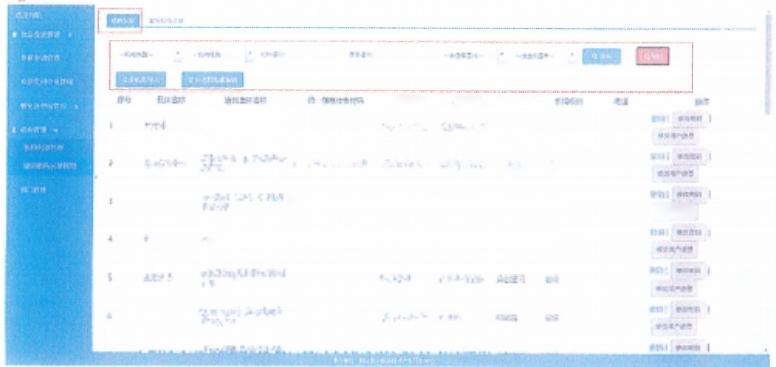 年 管 空 可    露是 甲 暗 取     同   称&”       时 后销营理产出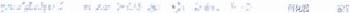 7.2.2撤销机构名单管理(1)撤销机构名单查询：可通过企业类型、企业级别、机构名称、区域、区市进行撤销机构名单查询。(2)撤销机构名单恢复：选择决定恢复的撤销机构，在操作栏点击“恢复”,出现确认恢复的提示弹窗，点击“确定”,完成撤销机构恢复撤销前状态。科茂创业雾化机织赔想服务系统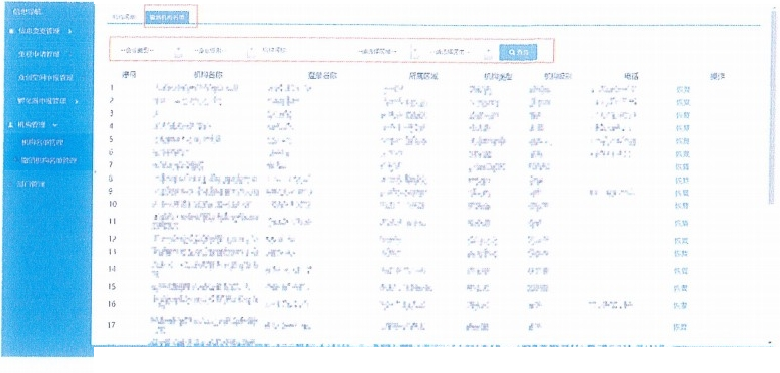 附件22022年度申报国家级科技企业孵化器推荐表附 件 3国家级科技企业孵化器申报书孵化器名称：                             运 营 机 构 ：                          (盖章)孵化器类型：                             联 系 人： 	 联系电话 ：                            填报日期 ：                            科技部火炬高技术产业开发中心2022年10月制填 报 说 明1.申报书由申报单位填制，填报前须下载承诺书模板， 签字盖章后且上传扫描件至系统后方可进行信息填报。填报 时应实事求是，认真填写，并按要求提供相应的附件材料。 确定填报信息无误后，在系统中生成打印申报材料，装订成 册(在孵企业、毕业企业情况表及对应附件单独成册),在申报书封面加盖申报单位公章。2.孵化器类型包括：综合孵化器、专业孵化器。其中， 专业孵化器产业聚集度应达75%(含)以上，否则按综合孵化器评审。3.各孵化场地的运营主体必须为同一法人主体且在同一个区县范围内。4.艰苦边远地区界定参照《人事部、财政部关于印发< 完善艰苦边远地区津贴制度实施方案>的通知》(国人部发〔2006〕61号)文件。5.相关指标解释(1)注册时间指运营机构营业执照上实际注册的成立日期，运营时间指孵化器开始运营的时间；(2)所属专业领域(专业孵化器填写):具体包括a . 电子信息，b.先进制造，c.航空航天，d.现代交通，e.生物医药与医疗器械，f.新材料，g.新能源与节能，h.环境保护，i.地球、空间与海洋，j.核应用技术，k.现代农业，1.文化创意，m其他(请注明);(3)专利：包括发明专利、实用新型专利、外观设计专利、集成电路布图设计权；(4)有效知识产权：包括已授权的专利、软件著作权、注册商标等；(5)每千平米在孵企业数量：在孵企业数量除以在孵企业场地面积(含公共服务场地面积，单位：千平米);(6)投融资：包括天使投资、风险投资、银行贷款、股票筹资、债券融资、融资租赁等多种投融资形式；(7)获得投融资的在孵企业数量：指获得孵化器自有 孵化资金、合作孵化资金或外部投资的企业数量，不局限于孵化器自有或合作的孵化基金投资；(8)挂牌：指在全国中小企业股份转让系统(新三板)、 区域性股权市场(四板市场)进行的股权融资、债权融资等行为。承 诺 书	 单位(公司)郑重承诺：我单位在申报2022年度国家级科技企业孵化器期间， 所填报内容和提交材料真实、准确。若填报失实或违反规定，愿负全部责任，并承担由此产生的一切后果。填报单位(盖章)单位负责人(签字):年    月    日附件：1.运营资质相关文件2.孵化场地情况表3.孵化资金情况表4.管理人员情况表5.创业导师情况表6.专业技术服务情况表(专业孵化器必填)以下单独成册7.在孵企业情况表8.毕业企业情况表附件3- 1运营资质相关文件一、运营机构法人营业执照复印件(须加盖公章);二、 孵化器运营机构设置与职能的相关文件复印件；三、 孵化器企业入孵条件及企业毕业条件的相关文件复印 件；四、 孵化器2020、2021 年火炬统计年报报表复印件。附件3-2孵化场地情况表须附：1. 自有产权证明须提供产权证复印件；2.受托管理须提供受托管理合同及产权证复印件；3.租赁需提供租赁场地合同复印件及产权证复印件。注：1.场地地址需精确到楼层；2.可自主支配场地面积=在孵企业使用面积+公共服务面积+自用面积+其他面积。附件3-3孵化资金情况表须附：孵化资金成立文件或合作建立相关合同文件复印件、孵化资金银行账户存款证明。附件3-4孵化器管理机构人员情况表附件3-5创业导师情况表须附：1.与导师签订的辅导协议或聘书等相关材料；2.创业导师辅导企业相关图片、活动报道等材料(总数不超过10个)注：创业导师定义参照《科技企业孵化器管理办法》第二章第六条。附件3-6专业技术服务情况表(专业孵化器必填)须附：公共服务平台主要仪器设备清单及用途。注：专业技术服务的定义参照《科技企业孵化器管理办法》第二章第七条。附件3-7在孵企业情况汇总表须附：1.所有在孵企业的营业执照复印件。材料要求加盖在孵企业公章，并注明“该营业执照复印件仅用于国家级科技企业孵化器评审”;2.所有在孵企业与孵化器签署的孵化服务协议或入驻协议复印件；3.申请专利或获得知识产权的在孵企业须提供知识产权申请或拥有证书复印件；4.获得投融资的在孵企业须提供投融资协议、银行流水或工商变更截屏等可说明投融资发生的材料。5.入驻时间以国家企业信用信息公示系统中查询到的在孵企业最新注册或变更到孵化器所在地址的时间为准。注：在孵企业定义参照《科技企业孵化器管理办法》第二章第八条。附件3-8毕业企业情况汇总表须附：1.毕业企业入驻时与孵化器签订的入驻协议复印件；2.毕业企业满足毕业条件的相关证明材料复印件，其中经国家备案通过的高新技术企业应提供高新技术企业 证书，证书未拿到的可提供有证书编号的高企公告目录；累计获得天使投资或风险投资超过500万元应提供投资协 议及银行转账证明；连续2年营业收入累计超过1000万元应提供加盖会计师事务公章的利润表或加盖税务部门印 章的企业纳税申报表；兼并、收购或在国内外资本市场挂牌、上市应提供并购协议或挂牌融资等证明。3.毕业时间以企业获得毕业条件的时间为准，企业毕业前注册地址需在孵化场地内。注：毕业企业条件参照《科技企业孵化器管理办法》第二章第九条。38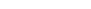 3838甲份                   脱次名物                       区谓         酶位部收且   谓到中   度交感后   式       清审     符地性甲份                   脱次名物                       区谓         酶位部收且   谓到中   度交感后   式       清审     符地性甲份                   脱次名物                       区谓         酶位部收且   谓到中   度交感后   式       清审     符地性38推荐顺序申报机构法人主体名称孵化器类型(综合、专业 )注册时间可自主支配孵化场地使用面积(万平方米)在孵企 业数量毕业企业数量公示情况123联 系 人 ：                   联系电话：市科技局盖章2022年  月  日联 系 人 ：                   联系电话：市科技局盖章2022年  月  日联 系 人 ：                   联系电话：市科技局盖章2022年  月  日联 系 人 ：                   联系电话：市科技局盖章2022年  月  日联 系 人 ：                   联系电话：市科技局盖章2022年  月  日联 系 人 ：                   联系电话：市科技局盖章2022年  月  日联 系 人 ：                   联系电话：市科技局盖章2022年  月  日联 系 人 ：                   联系电话：市科技局盖章2022年  月  日一、基本情况一、基本情况一、基本情况一、基本情况一、基本情况一、基本情况一、基本情况一、基本情况一、基本情况一、基本情况孵化器名称运营时间运营时间运营时间负责人职    务联系电话联系电话联系电话联系人固定电话手    机手    机手    机邮    编E-mail通讯地址类  型专业□   综合□专业□   综合□是否属于艰苦边远地区是否属于艰苦边远地区是否属于艰苦边远地区是口  否口是口  否口是口  否口是口  否口所属专业领域(专业孵化器填写)是否报送火炬统计数据是否报送火炬统计数据2020年□2021年2020年□2021年2020年□2021年火炬统计账号火炬统计账号火炬统计账号运营机构名称注册时间统一社会信用代码统一社会信用代码统一社会信用代码法人代表注册资金(万元)注册资金(万元)注册资金(万元)注册地址机构性质事业单位     国有企业     民营企业□  其他□事业单位     国有企业     民营企业□  其他□事业单位     国有企业     民营企业□  其他□事业单位     国有企业     民营企业□  其他□事业单位     国有企业     民营企业□  其他□事业单位     国有企业     民营企业□  其他□事业单位     国有企业     民营企业□  其他□事业单位     国有企业     民营企业□  其他□事业单位     国有企业     民营企业□  其他□总体概述：包括孵化器创办目的，投资人与运营机构资源优势，盈利模式、机构设置、人员构成、管理制度等总体概述：包括孵化器创办目的，投资人与运营机构资源优势，盈利模式、机构设置、人员构成、管理制度等总体概述：包括孵化器创办目的，投资人与运营机构资源优势，盈利模式、机构设置、人员构成、管理制度等总体概述：包括孵化器创办目的，投资人与运营机构资源优势，盈利模式、机构设置、人员构成、管理制度等总体概述：包括孵化器创办目的，投资人与运营机构资源优势，盈利模式、机构设置、人员构成、管理制度等总体概述：包括孵化器创办目的，投资人与运营机构资源优势，盈利模式、机构设置、人员构成、管理制度等总体概述：包括孵化器创办目的，投资人与运营机构资源优势，盈利模式、机构设置、人员构成、管理制度等总体概述：包括孵化器创办目的，投资人与运营机构资源优势，盈利模式、机构设置、人员构成、管理制度等总体概述：包括孵化器创办目的，投资人与运营机构资源优势，盈利模式、机构设置、人员构成、管理制度等总体概述：包括孵化器创办目的，投资人与运营机构资源优势，盈利模式、机构设置、人员构成、管理制度等二、 服务能力二、 服务能力二、 服务能力二、 服务能力二、 服务能力二、 服务能力1.孵化场地情况1.孵化场地情况1.孵化场地情况1.孵化场地情况1.孵化场地情况1.孵化场地情况可自主支配的孵化场地总面积(m²)可自主支配的孵化场地总面积(m²)可自主支配的孵化场地总面积(m²)其中在孵企业场地面积(nǐ)在孵企业场地面积(nǐ)其中公共服务场地面积(m)公共服务场地面积(m)其中自用面积(mǐ)自用面积(mǐ)其中其他面积(mǐ)其他面积(mǐ)在孵企业使用面积(含公共服务面积) 占总面积比例在孵企业使用面积(含公共服务面积) 占总面积比例在孵企业使用面积(含公共服务面积) 占总面积比例2.孵化企业情况2.孵化企业情况2.孵化企业情况2.孵化企业情况2.孵化企业情况2.孵化企业情况可自主支配场地内在孵企业数量(家)可自主支配场地内在孵企业数量(家)累计毕业企业数量(家)在孵企业知识产权情况(二选一填写)在孵企业知识产权情况(二选一填写)已申请专利的在孵企业数量： 家，占在孵企业总数 比例       %。已申请专利的在孵企业数量： 家，占在孵企业总数 比例       %。已申请专利的在孵企业数量： 家，占在孵企业总数 比例       %。已申请专利的在孵企业数量： 家，占在孵企业总数 比例       %。在孵企业知识产权情况(二选一填写)在孵企业知识产权情况(二选一填写)拥有有效知识产权的在孵企业数量：        家，占在孵企业总数比例     %。拥有有效知识产权的在孵企业数量：        家，占在孵企业总数比例     %。拥有有效知识产权的在孵企业数量：        家，占在孵企业总数比例     %。拥有有效知识产权的在孵企业数量：        家，占在孵企业总数比例     %。每千平方米在孵企业数量(家)每千平方米在孵企业数量(家)在同一产业领域从事研发、生产的企业情况(专业孵化器填写)在同一产业领域从事研发、生产的企业情况(专业孵化器填写)在同一产业领域从事研发、生产的在孵企业数量：     家，占在孵企业总数的比例   %。在同一产业领域从事研发、生产的在孵企业数量：     家，占在孵企业总数的比例   %。在同一产业领域从事研发、生产的在孵企业数量：     家，占在孵企业总数的比例   %。在同一产业领域从事研发、生产的在孵企业数量：     家，占在孵企业总数的比例   %。3.投融资服务情况3.投融资服务情况3.投融资服务情况3.投融资服务情况3.投融资服务情况3.投融资服务情况3.投融资服务情况3.投融资服务情况3.投融资服务情况孵化器自有种子资金或合作孵化资金金额(万元)获得投融资的在孵化企业数获得投融资的在孵化企业数获得投融 资的在孵企业占比获得投融 资的在孵企业占比孵化器的资金使用案例(指孵化器使用自有种子资金或合作的孵化资金，至少提供3个案例)孵化器的资金使用案例(指孵化器使用自有种子资金或合作的孵化资金，至少提供3个案例)孵化器的资金使用案例(指孵化器使用自有种子资金或合作的孵化资金，至少提供3个案例)孵化器的资金使用案例(指孵化器使用自有种子资金或合作的孵化资金，至少提供3个案例)孵化器的资金使用案例(指孵化器使用自有种子资金或合作的孵化资金，至少提供3个案例)孵化器的资金使用案例(指孵化器使用自有种子资金或合作的孵化资金，至少提供3个案例)孵化器的资金使用案例(指孵化器使用自有种子资金或合作的孵化资金，至少提供3个案例)孵化器的资金使用案例(指孵化器使用自有种子资金或合作的孵化资金，至少提供3个案例)孵化器的资金使用案例(指孵化器使用自有种子资金或合作的孵化资金，至少提供3个案例)4.孵化服务队伍情况4.孵化服务队伍情况4.孵化服务队伍情况4.孵化服务队伍情况4.孵化服务队伍情况4.孵化服务队伍情况4.孵化服务队伍情况4.孵化服务队伍情况4.孵化服务队伍情况孵化器管理机构人员总数孵化器管理机构人员总数专业孵化服务人员数量专业孵化服务人员数量专业孵化服务人员数量专业孵化服务人员  占机构总人数的比例专业孵化服务人员  占机构总人数的比例%%创业导师数量创业导师数量创业导师数量每10家在孵企业配备的专业孵化服务人员数每10家在孵企业配备的专业孵化服务人员数每10家在孵企业配备的创业导师数每10家在孵企业配备的创业导师数每10家在孵企业配备的创业导师数5.孵化器为在孵企业提供的主要服务及公共服务平台(专业孵化器提供专业技术服务 平台)情况介绍6.孵化器的特色服务情况介绍三、服务绩效1.孵化器培育高企、上市及挂牌企业情况2.孵化器的成功孵化案例(重点介绍孵化器通过什么服务帮助企业解决了什么问题，不是简单介绍企业的发展情况，至少提供3个案例)3.孵化器在毕业企业跟踪、数据统计和绩效评价等方面开展的工作四、品牌建设孵化器在品牌和文化建设等方面开展的工作情况五、发展思路、目标及措施孵化器下一步的发展思路、目标及措施序号场地地址可自主支配场地面积(m²)其中(m²)其中(m²)其中(m²)其中(m²)产权情况(是/否)产权情况(是/否)产权情况(是/否)序号场地地址可自主支配场地面积(m²)在孵企业使用面积公共服务场地面积自用面积其他面积自有产权受托管理租赁123孵化资金名称资金规模(万元)组建形式(自建或合建)合建机构(自建可不填)序号姓名年龄职务学历学位所学专业创业、投融资、企业管理等经验或创业服务相关培训情况序号姓名所在单位职务服务领域备注序号公共服务平台名称建设投资金额(万元)投入运营时间(年月)服务领域序号企业名称注册时间注册地址统一社会信用代码入驻时 间注册资金(万元 )技术领域孵化场 地(平方米 )上年度营业收入( 万元 )是否完成科技型中小企业入库及年度入库登记编号是否已 申请专利是否 拥有 有效 知识产权是否 获得 投融 资序号企业名称统一社会信用代码入驻时间(年月)毕业时间(年月)技术领域毕业时是否通过高新技术企业认定毕业时累计获得天使投资或风险投资金额( 万元)毕业前2年累计营业收入(万元 )毕业时是否被并购  或挂牌 、上市